		Gottesdienstordnung 		vom 15.07.2023 bis 06.08.2023 		Pfarrgemeinde St. Josef Bamberg-Gaustadt		15. – 17. Woche im Jahreskreis15.07.	Samstag	Hl. Bonaventura, Bischof, hl. Gumbert Abtbischof	16:00	Eucharistiefeier zur Diamantenen Hochzeit von Ewald und Roswitha Schell 16.07.	Sonntag	15. Sonntag im Jahreskreis      	Kollekte für die Pfarrei	09:30	Eucharistiefeier und Hauskommunion    (Pfarrvikar P. Robert)
für + Hans Tradler / (für + Familie Loch u. Muser) 19.07.	Mittwoch	Mittwoch der 15. Woche im Jahreskreis	18:30	Eucharistiefeier in der Kapelle    (Pfarrvikar P. Robert) 21.07.	Freitag	Hl. Laurentius v. Brindisi, Ordenspriester	13:30	Trauung Mauricio Dias Tiago u. Veronika Vogl    (Pfarrvikar P. Robert) 23.07.	Sonntag	16. Sonntag im Jahreskreis      	Kollekte für die Pfarrei	09:30	Eucharistiefeier    (Pfarrvikar P. Robert)
für + Christiane Pelikan / (für + Familie Pfister, Reichert u. Lechner u. Angeh.) / (für + Marek Usarewicz) / (für + Lambert Usarewicz) 26.07.	Mittwoch	Hl. Joachim und hl. Anna, Eltern der Gottesmutter Maria	18:30	Eucharistiefeier in der Kapelle    (Pfr. i.R. Eckler) 30.07.	Sonntag	17. Sonntag im Jahreskreis      	Kollekte für die kirchliche Jugendpflege und -fürsorge	09:30	Eucharistiefeier    (Pfr. Hetzel)
für + Helmuth Dünkel / (Anliegen Fam. Mahr) / (für + Kurt Tradler) 02.08.	Mittwoch	Hl. Eusebius, Bischof, Märtyrer, hl. Petrus Julianus Eymard	18:30	Eucharistiefeier in der Kapelle  06.08.	Sonntag	Verklärung des Herrn      	Kollekte für die Pfarrei	09:30	Eucharistiefeier 
Anliegen für Familie Storath, Nüßlein u. Martin / (+ Christian Hauck) Beichtgelegenheit jederzeit nach VereinbarungEucharistiefeiern im Seniorenzentrum St. Josef: Täglich um 9.30 UhrPfarrliche Termine:KAB-Kreisverband Bamberg-StadtKAB Seniorenwallfahrt – Unterwegs mit einer Verheißung“Herzlich lädt die Kath. Arbeitnehmer-Bewegung Bamberg e.V. zur diesjährigen Seniorenwallfahrt am 29. August 2023 ein. Die Wallfahrt, die zu den größten im Erzbistum Bamberg gehört, steuert in diesem Jahr mit 13 Bussen aus den Bereichen Bamberg, Forchheim, Erlangen, Nürnberg, Pegnitz, Kronach und Kulmbach das Münster St. Georg in Dinkelsbühl an. Neben den Fahnen Ihrer Ortsgruppen und dem Wallenfelser Musikverein, hat die KAB auch immer die Botschaft für soziale Gerechtigkeit in der Gesellschaft und in der Arbeitswelt im Gepäck und wird in diesem Jahr Ihre Botschaft durch die Straßen von Dinkelsbühl tragen. Informationen zu dieser Tagesveranstaltung erhalten Sie über die Homepage der KAB Bamberg: www.kab-bamberg.de - telefonisch unter 0951/91691-0 oder über info(at)kab-bamberg.de. Kosten für Veranstaltung incl. Mittagessen mit Salat und Getränk: für KAB Mitglieder 44,00 €, für Nicht-Mitglieder 48,00 €.Sie erreichen uns über E-Mail oder telefonisch: zu den unten genannten Öffnungszeiten.
Aktuelle Meldungen finden Sie auf unserer Homepage:www.sb-bamberger-westen.deAchtung ab 26. Juni 2023 gelten neue Öffnungszeiten für St. Josef Gaustadt.montags von 9:00 Uhr bis 12:00 Uhrmittwochs von 15:00 Uhr bis 18:15 UhrDas gemeinsame Pfarrbüro des Seelsorgebereiches Bamberger Westen erreichen Sie von Montag – Freitag von 9:00h bis 17:00h unter der Tel.-Nr. 0951 52018Mi, 19.07. 14:00hPfarrsaalKurs: „Mit Spaß in die 2. Lebenshälfte“17:30hElisabethenkirche BambergFrauenbund: Führung Fenster St. Elisabeth, anschl. EinkehrMi, 26.07.14:00hPfarrsaalSenioren: Sommerfest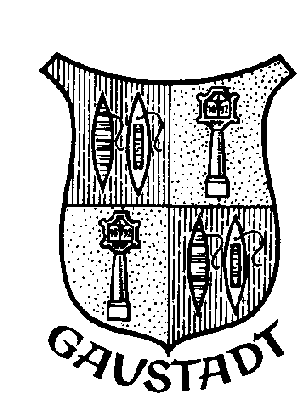 Katholisches Pfarramt Gaustadt St. JosefDr.-Martinet-Str. 13a - 96049 Bamberg-GaustadtRechts neben dem Seiteneingang der KircheTel.: +49 (0951) 96588-0 – Fax: +49 (0951) 96588-32
IBAN: DE54 7705 0000 0000 1305 34BIC: BYLADEM1SKB
Kto. Nr. 130534 bei der Sparkasse Bamberg,
BLZ 770 500 00
Helmut Hetzel, leitender Pfarrer
Robert Szarecki, Pfarrvikar
http://www.sb-bamberger-westen.de
st-josef.gaustadt@erzbistum-bamberg.de